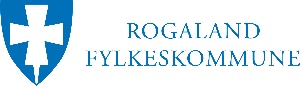 OPPGAVER OG VURDERINGSKRITERIER TIL FAGPRØVENI MOTORMANFAGETVURDERINGSKRITERIERPLANLEGGINGog begrunnelserArbeidsoppgaver med konkretiseringNotater jfr vurderingskriterier s.2Notater jfr vurderingskriterier s.2Notater jfr vurderingskriterier s.2Notater jfr vurderingskriterier s.2PLANLEGGINGog begrunnelserArbeidsoppgaver med konkretiseringIkke beståttBeståttBestått meget godtKommentarerPLANLEGGINGog begrunnelserInnhold/detaljer i planInnhenting/bruk av dokumentasjonValg av verktøyHMSInnhenting av div. tillatelserRekkefølge og tidsbrukPLANLEGGINGog begrunnelserInnhold/detaljer i planInnhenting/bruk av dokumentasjonValg av verktøyHMSInnhenting av div. tillatelserRekkefølge og tidsbrukPLANLEGGINGog begrunnelserInnhold/detaljer i planInnhenting/bruk av dokumentasjonValg av verktøyHMSInnhenting av div. tillatelserRekkefølge og tidsbrukPLANLEGGINGog begrunnelserInnhold/detaljer i planInnhenting/bruk av dokumentasjonValg av verktøyHMSInnhenting av div. tillatelserRekkefølge og tidsbrukPLANLEGGINGog begrunnelserInnhold/detaljer i planInnhenting/bruk av dokumentasjonValg av verktøyHMSInnhenting av div. tillatelserRekkefølge og tidsbrukPLANLEGGINGog begrunnelserInnhold/detaljer i planInnhenting/bruk av dokumentasjonValg av verktøyHMSInnhenting av div. tillatelserRekkefølge og tidsbrukGJENNOMFØRINGav eget faglig arbeidArbeidsoppgaver med konkretiseringNotater jfr vurderingskriterier s.2Notater jfr vurderingskriterier s.2Notater jfr vurderingskriterier s.2Notater jfr vurderingskriterier s.2GJENNOMFØRINGav eget faglig arbeidArbeidsoppgaver med konkretiseringIkke beståttBeståttBestått meget godtKommentarerGJENNOMFØRINGav eget faglig arbeidHMSBruk av dokumentasjonBruk av rutiner/prosedyrerBruk av verktøyRekkefølge/tidsbrukSystemforståelseGJENNOMFØRINGav eget faglig arbeidHMSBruk av dokumentasjonBruk av rutiner/prosedyrerBruk av verktøyRekkefølge/tidsbrukSystemforståelseGJENNOMFØRINGav eget faglig arbeidHMSBruk av dokumentasjonBruk av rutiner/prosedyrerBruk av verktøyRekkefølge/tidsbrukSystemforståelseGJENNOMFØRINGav eget faglig arbeidHMSBruk av dokumentasjonBruk av rutiner/prosedyrerBruk av verktøyRekkefølge/tidsbrukSystemforståelseGJENNOMFØRINGav eget faglig arbeidHMSBruk av dokumentasjonBruk av rutiner/prosedyrerBruk av verktøyRekkefølge/tidsbrukSystemforståelseGJENNOMFØRINGav eget faglig arbeidHMSBruk av dokumentasjonBruk av rutiner/prosedyrerBruk av verktøyRekkefølge/tidsbrukSystemforståelseVURDERINGav eget faglig arbeidArbeidsoppgaver med konkretiseringNotater jfr vurderingskriterier s.2Notater jfr vurderingskriterier s.2Notater jfr vurderingskriterier s.2Notater jfr vurderingskriterier s.2VURDERINGav eget faglig arbeidArbeidsoppgaver med konkretiseringIkke beståttBeståttBestått meget godtKommentarerVURDERINGav eget faglig arbeidRealistisk vurdering av eget arbeidBegrunnelse for endringerForslag til forbedringerVURDERINGav eget faglig arbeidRealistisk vurdering av eget arbeidBegrunnelse for endringerForslag til forbedringerVURDERINGav eget faglig arbeidRealistisk vurdering av eget arbeidBegrunnelse for endringerForslag til forbedringerVURDERINGav eget faglig arbeidRealistisk vurdering av eget arbeidBegrunnelse for endringerForslag til forbedringerVURDERINGav eget faglig arbeidRealistisk vurdering av eget arbeidBegrunnelse for endringerForslag til forbedringerVURDERINGav eget faglig arbeidRealistisk vurdering av eget arbeidBegrunnelse for endringerForslag til forbedringerDOKUMENTASJON av eget faglig arbeidArbeidsoppgaver med konkretiseringNotater jfr vurderingskriterier s.2Notater jfr vurderingskriterier s.2Notater jfr vurderingskriterier s.2Notater jfr vurderingskriterier s.2DOKUMENTASJON av eget faglig arbeidArbeidsoppgaver med konkretiseringIkke beståttBeståttBestått meget godtKommentarerDOKUMENTASJON av eget faglig arbeidSluttrapport/konklusjonAvviksbehandlingDokumentasjon knyttet til instruksjonsbøker og tegningerDOKUMENTASJON av eget faglig arbeidSluttrapport/konklusjonAvviksbehandlingDokumentasjon knyttet til instruksjonsbøker og tegningerDOKUMENTASJON av eget faglig arbeidSluttrapport/konklusjonAvviksbehandlingDokumentasjon knyttet til instruksjonsbøker og tegningerDOKUMENTASJON av eget faglig arbeidSluttrapport/konklusjonAvviksbehandlingDokumentasjon knyttet til instruksjonsbøker og tegningerDOKUMENTASJON av eget faglig arbeidSluttrapport/konklusjonAvviksbehandlingDokumentasjon knyttet til instruksjonsbøker og tegningerDOKUMENTASJON av eget faglig arbeidSluttrapport/konklusjonAvviksbehandlingDokumentasjon knyttet til instruksjonsbøker og tegningerPLANLEGGINGog begrunnelserVurderingskriterierVurderingskriterierVurderingskriterierPLANLEGGINGog begrunnelserIkke beståttBeståttBestått meget godtPLANLEGGINGog begrunnelserMangelfull:HMSInnhenting av instruks/data fra instruksjonsbøkersystemforståelseTilfredsstillende: -HMS- Informasjon til oppgaven- Valg av utstyr/verktøy.Fullstendig plan med relevant info til jobben, samt HMS.Bidra med utfyllende opplysninger.GJENNOMFØRINGav eget faglig arbeidVurderingskriterierVurderingskriterierVurderingskriterierGJENNOMFØRINGav eget faglig arbeidIkke beståttBeståttBestått meget godtGJENNOMFØRINGav eget faglig arbeidLite eller ingen:-Systemforståelse.-HMS-ResoneringTilfredsstillende:-Systemforståelse-HMS-Bruk av verktøyGod:- forståelse for oppgaven og gjennomfører den med godt håndlag. - Systemforståelse.-Problemløsningsevne.-Ryddighet/renslighet.-Forståelse for HMSVise alternative løsninger på oppgaven.VURDERINGav eget faglig arbeidVurderingskriterierVurderingskriterierVurderingskriterierVURDERINGav eget faglig arbeidIkke beståttBeståttBestått meget godtVURDERINGav eget faglig arbeidManglende:-Beskrivelse og bedømmelse av eget arbeid-Evne til å forstå egne begrensninger-Evne til å se konsekvenser og egne feilKan:-Bedømme eget arbeid-Se egne feil, og komme med forslag til forbedringer-Begrunne endringerGod:-Vurdering av eget arbeid-Begrunnelse for endringer-Begrunnelse av sitt valg av løsning, blant flere mulige.DOKUMENTASJONav eget faglig arbeidVurderingskriterierVurderingskriterierVurderingskriterierDOKUMENTASJONav eget faglig arbeidIkke beståttBeståttBestått meget godtDOKUMENTASJONav eget faglig arbeidMangelfull:- dokumentasjon knyttet til instruksjonsbøker og tegningerTilfredsstillende:- dokumentasjon knyttet til instruksjonsbøker og tegningerGod:- dokumentasjon knyttet til instruksjonsbøker og tegninger-Håndtering av instruksjonsbøker/tegninger